บันทึกการประชุมการบริหารจัดการพื้นที่สำหรับการพัฒนาแหล่งน้ำในที่ดิน ส.ป.ก.วันอังคารที่  23  มิถุนายน  2563  เวลา 09.30 น.ณ  สาลาประชาคมบ้านสาหร่าย  หมู่ที่ 1  ตำบลทุ่งกุลา  อำเภอสุวรรณภูมิ  จังหวัดร้อยเอ็ด***************************************ระเบียบวาระที่ 1 เรื่องประธานแจ้งให้ที่ประชุมทราบนายณรงค์ศักดิ์ สบาย	กล่าวทักทายและสวัสดีผู้เข้าร่วมประชุมทุกท่าน  วันนี้เรามีหลายหน่วยงานที่ได้มานายอำเภอสุวรรณภูมิ	ร่วมกันประชุมในไม่ว่าจะเป็นพัฒนาที่ดินจังหวัดร้อยเอ็ด  ส.ป.ก. กรมชลประทาน  			และส่วนราชการทุกหน่วยงานในอำเภอสุวรรณภูมิ  รวมถึงพี่น้องประชาชนในเขต			ตำบลทุ่งกุลาและตำบลทุ่งหลวง  ที่ต้องจะได้ร่วมแสดงออกถึงการมีส่วนร่วม ร่วมคิด 			ร่วมทำ ร่วมแก้ไขปัญหาในชุมชนของเราต่อไป หลายท่านก็คงจะรู้จุดประสงค์ของ			การมาร่วมประชุมในวันนี้ คือการประชุมประชาคมเพื่อให้ความเห็นชอบในการ				พัฒนาแหล่งน้ำเพื่อการเกษตรขนาดความจุมากกว่า 	2,000,000 ลูกบาศก์เมตร  			ในเขตปฎิรูปที่ดิน  ระเบียบวาระที่	2	เรื่องเพื่อทราบ			การดำเนินโครงการพัฒนาแหล่งน้ำเพื่อการเกษตรขนาดความจุมากกว่า 				2,000,000 ลูกบาศก์เมตร  ในเขตปฎิรูปที่ดิน  ซึ่งจะเป็นการพัฒนาแหล่งน้ำโดย			การชุดลอกลำพลับพลาบ้านสาหร่าย  หมู่ที่ 1  ตำบลทุ่งกุลา  อำเภอสุวรรณภูมิ  			จังหวัดร้อยเอ็ดนายโองการ ยาสิงห์ทอง	เรียนท่านนายอำเภอ หัวหน้าส่วนราชการทุกส่วน  พี่น้องประชาชนทั้งสองตำบลส.ป.ก ร้อยเอ็ด		ตามโครงการพัฒนาแหล่งน้ำเพื่อการเกษตรขนาดความจุมากกว่า 2,000,000 			ลูกบาศก์เมตร  ในเขตปฎิรูปที่ดิน  ซึ่งเป็นการพัฒนาแหล่งน้ำในการขุดลอกลำ				พลับพลาบ้านสาหร่าย  หมู่ที่ 1  ตำบลทุ่งกุลา  อำเภอสุวรรณภูมิ  					จังหวัดร้อยเอ็ด  ตามโครงการให้หาพื้นที่ในการชุดดินและทิ้งดิน 2,000,000 คิว 			ถ้าเราจะเอาดินจากหนองสาหร่ายก็จะได้แค่ 1,000,000 คิว คงจะไม่พอ  ฉะนั้น			เราจึงต้องเอาจากหนองเกาะ ซึ่งอยู่ในเขตตำบลทุ่งหลวงด้วยรวมกันแล้วจะได้พอดี 			และการขุดนี้ต้องมีที่ทิ้งดินด้วยโดยจะต้องทิ้งที่สาธารณะประโยชน์ประโยชน์เท่านั้น 			และเราจะเปลี่ยนชื่อโครงการจากขุดลอกลำพลับพลา บ้านสาหร่าย หมู่ที่ 1  เป็น			โครงการขุดลอกหนองเกาะ บ้านโนนสะอาดหมู่ที่ 14 ซึ่งถ้าโครงการนี้สำเร็จ				ประชาชนทั้งสองตำบลจะได้ใช้ประโยชน์ร่วมกัน  ส่งผลให้มีความเป็นอยู่ที่ดีขึ้น เกิด			รายได้เสริมตามมา โดยทาง ส.ป.ก. มีหน้าที่ในการจัดทำประชาคมเพื่อให้ประชาชน			ให้ความเห็นชอบในการดำเนินโครงการต่อไป ขอให้ทุท่านร่วมกันแสดงความคิดเห็น			ได้เลยครับ-2-นางพินศิริ  อะทาโส	สำหรับจุดประสงค์ของโครงการคือประชาชนอยากได้อะไร  เพื่อให้สอดคล้องกับสำนักวิศวกรรม     	ชุมชนว่าต้องการอะไร  ถ้าดูจากที่ดินที่เราจะขุดที่ทิ้งดินและที่กักเก็บน้ำก็น่าจะ				เพียงพอนายโองการ ยาสิงห์ทอง	ขอเพิ่มเติมโครงการทางเราจะกำหนดว่าขุดลอกรูปไหนไม่ได้  จะขึ้นอยู่กับทางผู้นำส.ป.ก ร้อยเอ็ด		ชุมชนและคณะกรรมการหมู่บ้านว่าต้องการให้ขุดในรูปแบบไหน หน่วยงานราชการ			ทุกหน่วยต้องการให้ประชาชนมีส่วนร่วมในการพัฒนาพื้นที่ร่วมกันนายณรงค์ศักดิ์  สินงาม	ตามที่ผมได้ทราบจากประชาชนในพื้นที่บ้านสาหร่ายลำพลับพลาเกิดการตื้นเขิน ไม่พัฒนาที่ดินร้อยเอ็ด	มีน้ำเพียงพอในการทำการเกษตรพี่น้องเกิดความเดือดร้อน ซึ่งงบประมาณที่จะได้มา			นี้มาจากส่วนกลางที่จะนำมาช่วยเหลือเรา  ในการดำเนินการโครงการนี้ก็มีผลดีคือ			การดำเนินการในที่สาธารณะประโยชน์ หากไปดำเนินการโดยไม่ได้รับอนุญาตก็จะมี			ความผิด  แต่ถ้าเป็นโครงการที่ทำให้เกิดการพัฒนาให้ดียิ่งขึ้น  ไม่ต้องขอนุญาต				กระทรวงมหาดไทยสามารถดำเนินการได้เลยครับเกษตรอำเภอสุวรรณฯ	มีความดีใจและยินดีกับพี่น้องทั้งสองตำบลที่จะได้มีแหล่งน้ำเพื่อใช้ในการเกษตร  ใน			อนาคตจะทำเป็นแหล่งท่องเที่ยวเชิงเกษตร  เพราะจังหวัดร้อยเอ็ดเรามีจุดเดียวที่ได้			โครงการนี้ ทุกกระทรวงจะต้องกันบูรณาการเพื่อให้โครงการนี้สำเร็จครับนายสมาน  วงศ์จันทร์	ในส่วนของประมงเมื่อโครงการนี้สำเร็จเรามีแหล่งน้ำที่กักเก็บน้ำเพียงพอ  จะดำเนินประมงอ.สุวรรณภูมิ	การโครงการอนุรักษ์และปล่อยพันธ์ปลา ทำเป็นวังปลาจุดท่องเที่ยว  จะทำให้				ชาวบ้านมีรายได้เสริมต่อไปนางพิณผกา วงษ์แสน	ในส่วนของพัฒนากรอำเภอสุวรรณภูมิ ถ้าโครงการนี้สำเร็จเราจะส่งเสริมให้กลุ่พัฒนาการประจำตำบล	อาชีพมีรายได้เสริมโดยการจัดแสดงสินค้า ร้านค้าโอท็อป จำหน่ายผลิตภัณฑ์ใน				ชุมชน ซึ่งในเขตพื้นที่ทั้งสองตำบลของเราก็ขึ้นชื่อในเรื่อง ผ้าไหม ข้าวหอมมะลิ			ปลาแม่น้ำ เกิดรายได้ในค่ะนายสมบูรณ์ จันทร์หยวก	ก็ถือว่าเป็นโครงการที่ดีที่จะก่อให้เกิดการพัฒนา และพี่น้องมีความเป็นอยู่ที่ดีขึ้น  สท.ทต.ทุ่งกุลา		สำหรับการทิ้งดินถ้าจะทิ้งที่บ้านขวาวคงจะไม่พอ อยากให้หาที่ทิ้งที่เพียงพอครับ-3-นายโองการ ยาสิงห์ทอง	ที่ทิ้งดินเราจะหาสถานที่ที่เป็นสาธารณะ ไม่ว่าจะเป็นวัด  โรงเรียน  หรือที่สาธารณะ			อื่นในเขตตำบลทุ่งหลวง  ตำบลทุ่งกุลา  โดยจะคำนวณไม่ให้สูงเกิน 4 เมตร 				และไม่เกิดความเดือดร้อนแก่ประชาชนในจุดใกล้เคียง นายบุญถัน  ไวยพัฒน์  	ผมขอแสดงความคิดเห็นคิดตามที่มีการขุดลอกแล้วมีดินมากมาย  ผมอยากให้เอาไป ผญบ.ม.2	          ทำถนนจะได้ไหม เพราะถนน สาหร่าย-ดอนแคน-ขวาว มีปัญหาในการสัญจรมาครับ 			สุดท้ายผมขอฝากให้มีการทำโครงการฝายกักเก็บน้ำ เพื่อกักเก็บน้ำไว้ใช้ในช่วง				หน้าแล้งด้วยครับนายณรงค์ศักดิ์ สบาย	นำไปใช้ในสาะรณะประโยชน์ก็ได้ครับนายอำเภอสุวรรณภูมินายบุญสืบ  ถนอมพล	เป็นโครงการที่ดีครับ ผมขอเสนอแนะในการทิ้งดินชุมชน ม.5,ม.14 ขุดลอกฮ่องแฮ่ 			ชลประทานมาขุดลอก ได้ทิ้งดินที่วัด และตรงข้ามตลิ่ง  หากไม่มีที่ทิ้งนำมาทิ้งได้ครับ 			ระยะทางประมาณ 7 กิโลเมตร เพื่อปรับปรุงภูมิทัศน์เนื่องจากเป็นพื้นที่ในการจัด			งานลอยกระทง	ประจำปี จึงขอความอนุเคราะห์ฮ่องแฮ่ฝั่งตะวันออกสวนสุขภาพที่			ประชาชนมาออก	กำลังกาย ซึ่งหากจะปรับปรุงก็ขาดงบประมาณครับนางพินศิริ  อะทาโส	ในฐานะผู้ออกแบบ เมื่อเราออกแบบแล้วจะนำมาแบบมาพัฒนาที่ดินอีกครั้งนึงและสำนักวิศวกรรม     	จะนำกลับมาเสนอพี่น้องประชาชนอีกที ว่าเราจะระบุที่ทิ้งดินในตำแหน่งใดระเบียบวาระที่	3	เรื่องเพื่อพิจารณานายณรงค์ศักดิ์ สบาย	จากที่ประชุมมาเราก็พอจะทราบวัตถุประสงค์ของโครงการขุดลอกแล้วนายอำเภอสุวรรณภูมิ	นะครับ  แต่การดำเนินการจะเกิดขึ้นไม่ได้ถ้าขาดความเห็นชอบจากประชาชน				จึงขอให้ผู้ที่เห็นชอบที่จะให้มีโครงการขุดลอกโครงการขุดลอกหนองเกาะ บ้านโนน			สะอาดหมู่ที่ 14  ได้แสดงความคิดเห็นโดยการยกมือครับ				เห็นชอบ          	150	 เสียง				ไม่เห็นชอบ       	-	  เสียงนายวชิรพงษ์ พลตื้อ       ขอแสดงความยินดีกับพี่น้องทั้ง 2 ตำบล ที่จะได้ใช้ประโยชน์จากแหล่งน้ำร่วมกัน ปลัด ทต.ทุ่งหลวง	งบประมาณจะเกิดขึ้นในปี 64  ซึ่งการขุดลอกทุ่งหลวงประมาณ 113  ไร่  ทุ่งกุลา			ประมาณ  210 ไร่  แต่พื้นที่การเกษตรที่จะได้รับประโยชน์ประมาณ  5- 6 พันไร่ 			ในอนาคตจะทำเป็นแหล่งท่องเที่ยวต่อไปครับ-๔-นายเทียน  เตยหล้า	ก็ขอบคุณพี่น้องทุกท่านที่ให้ความเห็นชอบโครงการครับ ถ้าไม่ได้รับความเห็นชอบนายกทต.ทุ่งกุลา		โครงการนี้จะเกิดขึ้นไม่ได้  ถือว่าทุกคนมีส่วนร่วมในการพัฒนาท้องถิ่นทั้ง 2 แห่ง 			ร่วมกัน ระเบียบวาระที่	4	อื่นๆ (ถ้ามี)นายณรงค์ศักดิ์ สบาย	มีท่านใดจะเสนอแนะ  หรือมีเรื่องอื่นๆอีกหรือไม่  ถ้าไม่มีผมขอขอบคุณทุกนายอำเภอสุวรรณภูมิ	หน่วยงาน และพี่น้องประชาชนทุกท่านที่สละเวลามาร่วมประชุม ขอปิดการ				ประชุมครับ    (ลงชื่อ)                                 ผู้บันทึกการประชุม                   (นางชลลัดดา  แสนสุพันธ์)		หัวหน้าฝ่ายธุรการ  รักษาราชการแทน                 นักวิเคราะห์นโยบายและแผน       (ลงชื่อ)                                ผู้ตรวจบันทึกการประชุม                                               (นางศิรินารถ  อุปมัย)                                                  รองปลัดเทศบาล		   รักษาราชการแทน ปลัดเทศบาลตำบลทุ่งกุลา      (ลงชื่อ)                                ผู้รับรองรายงานการประชุม                 (นายเทียน  เตยหล้า)              นายกเทศมตรีตำบลทุ่งกุลารูปภาพประกอบ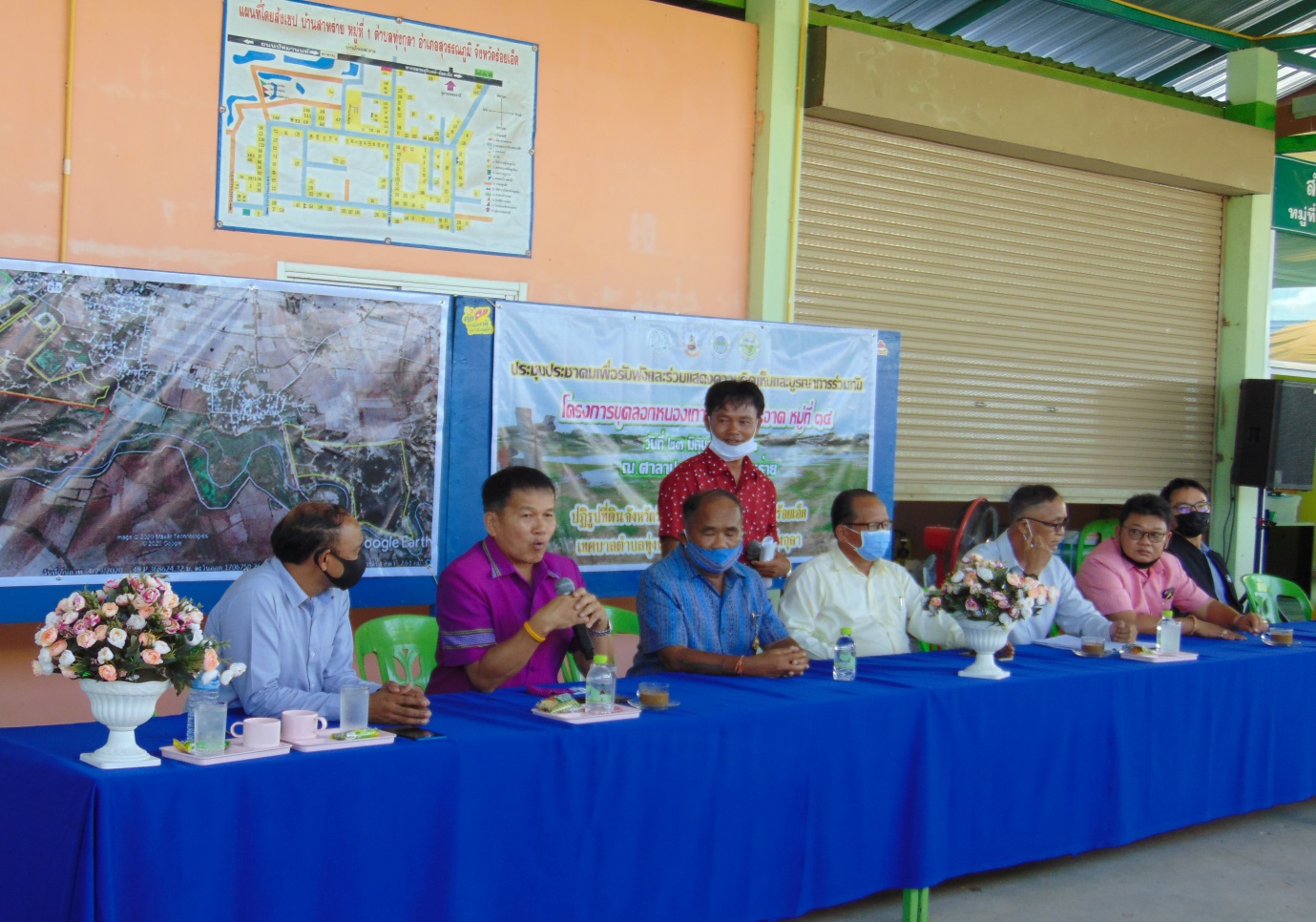 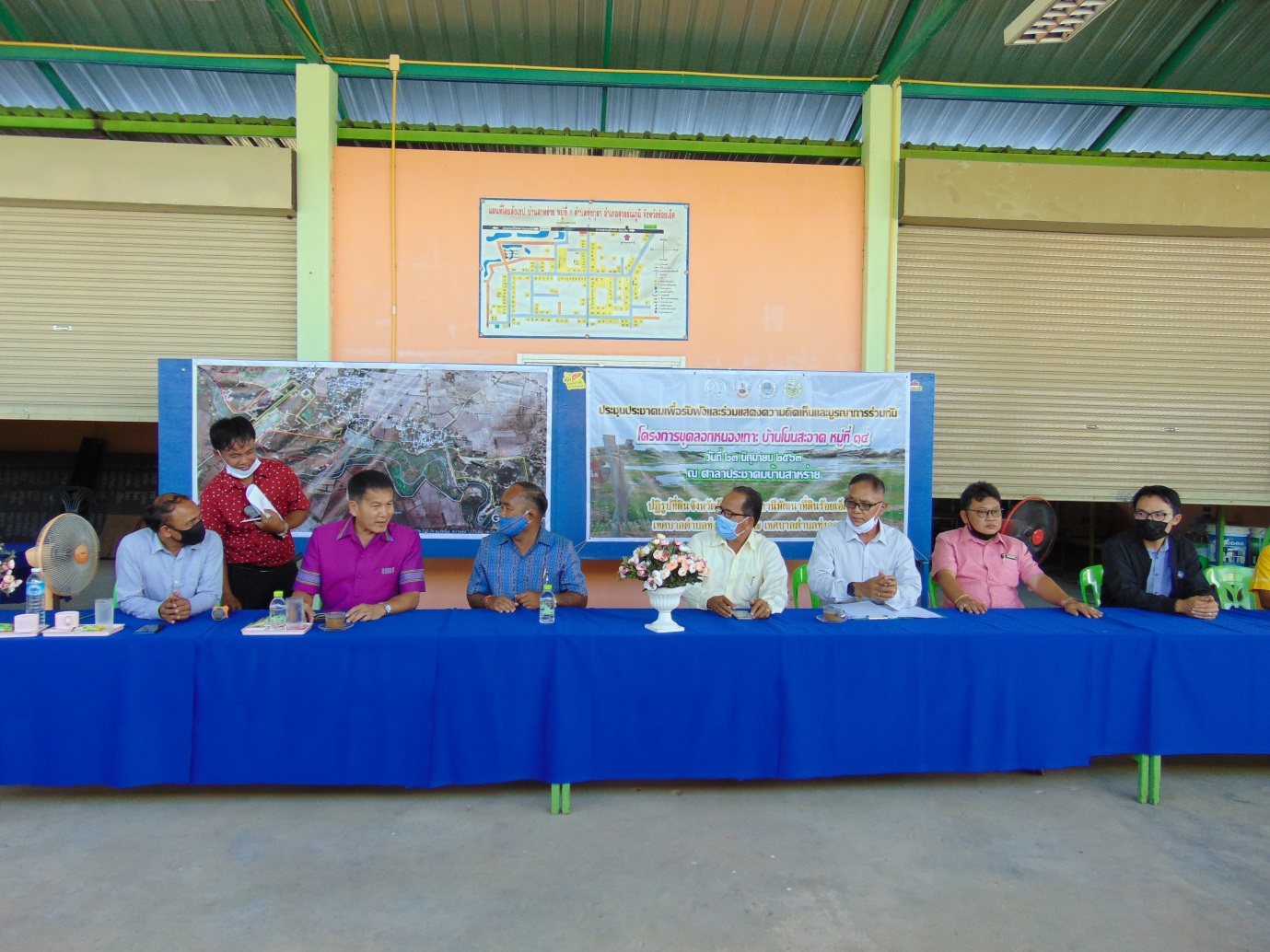 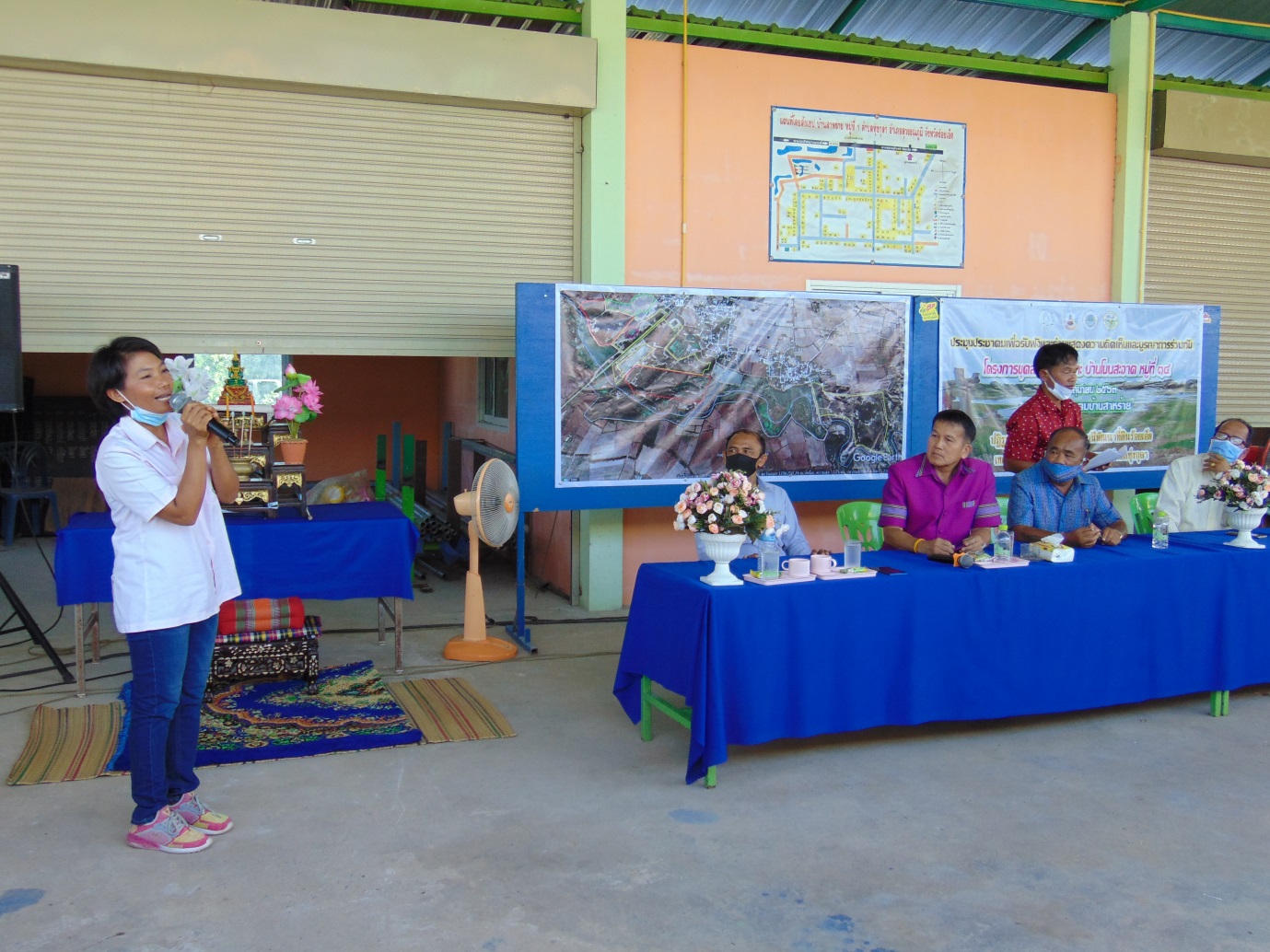 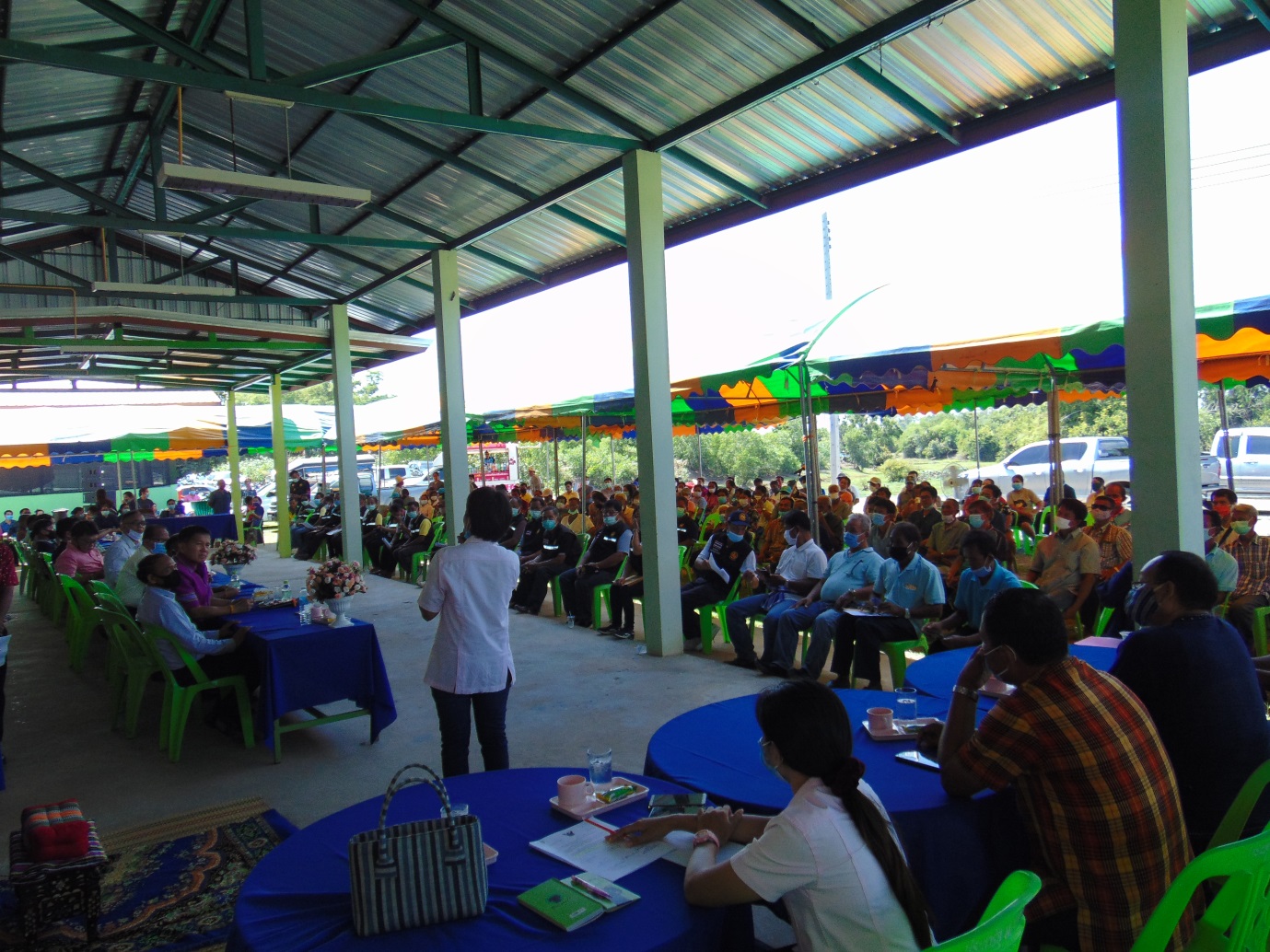 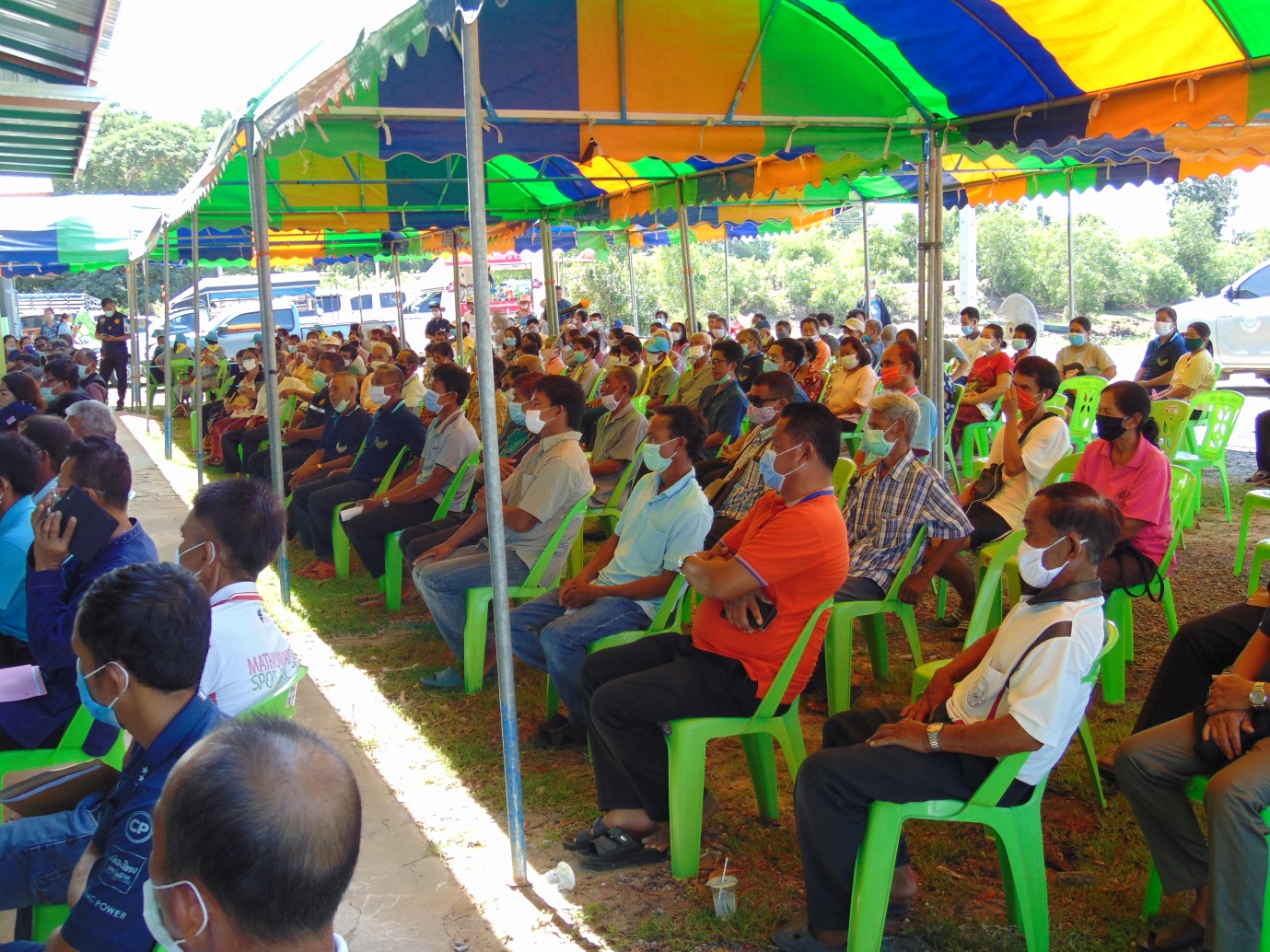 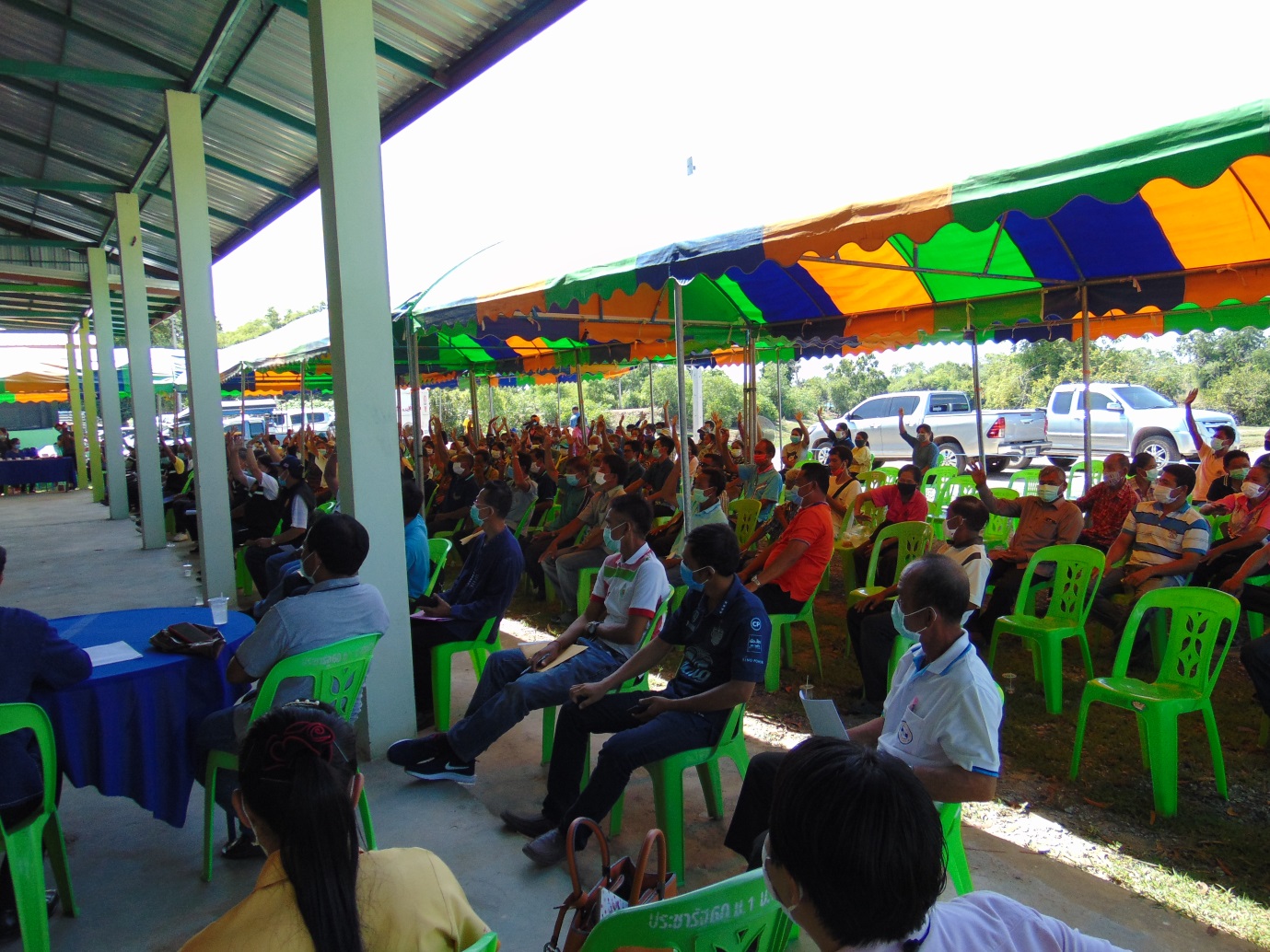 